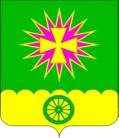 АДМИНИСТРАЦИЯ Нововеличковского сельского поселения  Динского района                                                    ПОСТАНОВЛЕНИЕот 25.11.2020							                            № 248станица НововеличковскаяОб организации и осуществлении мероприятий по обеспечению безопасности людей на водных объектах общего пользования, расположенных на территории Нововеличковского сельского поселения в зимний период 2020 - 2021 годов	В соответствии с Федеральным законом от 06.10.2003  № 131-ФЗ «Об общих принципах организации местного самоуправления в Российской Федерации», постановлением главы администрации Краснодарского края от 30.06.2006 № 536 «Об утверждении правил охраны жизни людей на водных объектах в Краснодарском крае и правил пользования водными объектами в Краснодарском крае для плавания на маломерных судах», постановлением главы администрации муниципального образования Динской район от 20.11.2020 № 1917 «Об организации и осуществлении мероприятий по обеспечению безопасности людей на водных объектах, расположенных на территории муниципального образования Динской район в зимний период 2020 - 2021 годов», руководствуясь частью 20 статьи 8, частью 9 статьи 39 Устава Нововеличковского сельского поселения, с целью обеспечения безопасности людей на водных объектах, расположенных на территории Нововеличковского сельского поселения в зимний период 2020-2021 годов, п о с т а н о в л я ю:	1. Утвердить план мероприятий по обеспечению безопасности граждан, охране их жизни и здоровья на водных объектах Нововеличковского сельского поселения в зимний период 2020-2021 годов (приложение №1).	2. Создать комиссию по обследованию и контролю за содержанием мест массового отдыха на водных объектах и обеспечению безопасности людей на водных объектах общего пользования, в период ледообразования и ледостава (приложение № 2).	3. Рекомендовать водопользователям обеспечить в зимний период      2020-2021 годов безопасность людей на водных объектах (части водного объекта), находящихся в их пользовании и расположенных на территории Нововеличковского сельского поселения, в соответствии с требованиями, предъявляемыми к обеспечению безопасности людей на водных объектах, установленными Правилами охраны жизни людей на водных объектах (Токаренко). 	4. Через средства массовой информации рекомендовать населению в период ледостава воздержаться от выхода на лед реки Понура на территории Нововеличковского сельского поселения (Калитка).	5. Рекомендовать МБУК «Библиотечное объединение         Нововеличковского сельского поселения» (Пискарева) организовать тематические выставки по безопасности поведения на водных объектах общего пользования, расположенных на территории Нововеличковского сельского поселения в зимний период 2020 – 2021 годов.	6. Комиссии (Кочетков):	6.1. Рассмотреть вопрос обеспечения безопасности граждан на водных объектах в зимний период 2020-2021 годов;	6.2. В период ледостава организовать размещение в местах массового выхода людей на лед аншлагов с предупреждающими и запрещающими знаками;	6.3. Осуществить контроль за выполнением комплекса мероприятий, направленных на предупреждение гибели и травматизма людей на водных объектах общего пользования в зимний период 2020-2021 годов.  	6.4. Провести совместно с руководителями ТОСов занятия среди населения по правилам поведения на водных объектах, расположенных на территории Нововеличковского сельского поселения.           7. Рекомендовать МБУК «Библиотечное объединение         Нововеличковского сельского поселения» (Пискарева), МБУ «Культура» Нововеличковского сельского поселения (Монастырная), МБУ «Спорт» Нововеличковского сельского поселения (Рытикова), МБОУ ДОД ДШИ (Кулешова), БОУ СОШ № 30 (Максен), БОУ СОШ № 38 (Ярославская), БОУ СОШ № 39 (Бычек), БОУ СОШ № 53 (Грек), МАДОУ № 9 (Борток), МАДОУ    № 10 (Анпилова), БДОУ № 32  (Полумеева), БДОУ № 18 (Ефименко) в декабре 2020 года принять активное участие в месячнике безопасности на водных объектах в зимний период; регулярно доводить до сведения учащихся образовательных учреждений требования, предъявляемые к обеспечению безопасности людей на водных объектах, установленные Правилами охраны жизни людей на водных объектах.8. Отделу по общим и правовым вопросам администрации Нововеличковского сельского поселения Динского района (Калитка) обнародовать в установленном порядке и разместить настоящее постановление на официальном сайте Нововеличковского сельского поселения Динского района в сети «Интернет».	9. Контроль за исполнением настоящего постановления возложить на заместителя главы Нововеличковского сельского поселения И.Л. Кочеткова.	10. Настоящее постановление вступает в силу после его обнародования.Глава Нововеличковскогосельского поселения							                 Г.М. КоваПРИЛОЖЕНИЕ № 1УТВЕРЖДЕНпостановлением администрации Нововеличковского сельского поселенияДинского районаот 25.11.2020 № 248Планмероприятий по обеспечению безопасности населения на водоемахНововеличковского сельского поселения Динского района в зимний период 2020-2021 годовИсполняющий обязанности начальника отдела ЖКХ, малого и среднего бизнеса администрации Нововеличковского сельского поселения                                                                        Л.С. Моренченко  ПРИЛОЖЕНИЕ № 2УТВЕРЖДЕНПостановлением администрации Нововеличковского сельского поселенияДинского районаот 25.11.2020 № 248Состав комиссиипо обследованию и контролю за содержанием мест массового отдыха на водных объектах и обеспечению безопасности людей на водных объектах общего пользования, в период ледообразования и ледостава, расположенных на территории Нововеличковского сельского поселения Динского районачлены комиссии№ п/пНаименование мероприятийСрок исполненияОтветственные за исполнениеВ период ледостава провести обследование мест традиционного выхода на лед людей на водных объектах Нововеличковского сельского поселенияВ период ледоставаТокаренко В.В.Степика Р.В.Откорректировать план взаимодействия, состав, порядок использования сил и средств, предназначенных для поиска и спасения людейдо 30.11.2020Токаренко В.В.Организовать изготовление табличек и предупредительных аншлагов о запрете выхода на леддо 30.11.2020Токаренко В.В.Организовать установку табличек о запрете выхода на лед на реке ПонураВ период ледоставаСтепика Р.В.Подготовить и разместить наинформационных стендах администрации, а также других местах общего пользования Памятки для населения: «Правила безопасности на воде», «Правила спасения утопающих и оказании первой помощи пострадавшим на воде»до 30.11.2020Моренченко Л.С.Степика Р.В.Провести инструктивныезанятия с детьми в дошкольных и школьных учреждениях по мерам обеспечения безопасности наводных объектахВ период проведения месячникаБОУ СОШ № 30 Максен Е.А.,БОУ СОШ № 38 Ярославская Я.Г., БОУ СОШ № 39 Бычек И.П.,  БОУ СОШ № 53 Грек О.Г.МАДОУ № 9 Борток Е.Т.,МАДОУ № 10 Анпилова Л.А.БДОУ № 32  Полумеева О.И., БДОУ № 18 Ефименко Е.И.Провести мониторинг мест массового отдыха населения в прибрежной зоне водоёмов в целях принятиясвоевременных мер пообеспечению безопасностив течениивсегозимнегопериодаТокаренко В.В.Степика Р.В.Опубликовать на официальном сайте администрации Нововеличковского сельского поселения информацию о необходимости соблюдения населением правил безопасности на водных объектах в зимний периоддо 30.11.2020Калитка О.Ю.№п/п               Ф.И.О.                должностьКочетков Игорь ЛеонидовичЗаместитель главы Нововеличковского сельского поселения, председатель комиссииТокаренко Валерий Владимировичначальник отдела ЖКХ, малого и среднего бизнеса администрации Нововеличковского сельского поселения, заместитель председателя комиссииМоренченко Любовь Сергеевнаспециалист отдела  ЖКХ, малого и среднего бизнеса администрации Нововеличковского сельского поселения, секретарь комиссии Кривоус Александр Владимировичдиректор МУП ЖКХ НововеличковскоеСтепика Роман Васильевичруководитель МКУ «ОДА НСП»Калитка Ольга Юрьевнаначальник отдела по общим и правовым вопросам администрации Нововеличковского сельского поселенияМаксен Елена Аршалуйсовнадиректор БОУ СОШ № 30 (по согласованию)Ярославская Ярослава Геннадьевнадиректор БОУ СОШ № 38 (по согласованию)Бычек Ирина Павловнадиректор БОУ СОШ № 39(по согласованию)Грек Ольга Григорьевнадиректор БОУ СОШ № 53(по согласованию)Борток Елена ТимофеевнаЗаведующая МАДОУ № 9 (по согласованию)Анпилова Любовь АндреевнаЗаведующая МАДОУ № 10 (по согласованию)Полумеева Ольга Ивановназаведующая БДОУ № 32 (по согласованию)Ефименко Елена Ивановназаведующая БДОУ № 18  (по согласованию)